Підстава: пункт 4-1 постанови Кабінету Міністрів України від 11 жовтня 2016 р. № 710 «Про ефективне використання державних коштів» Обґрунтування на виконання вимог Постанови КМУ від 11.10.2016 № 710:Враховуючи зазначене, замовник прийняв рішення стосовно застосування таких технічних та якісних характеристик предмета закупівлі: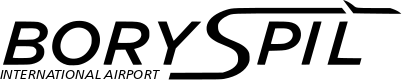 ДЕРЖАВНЕ ПІДПРИЄМСТВО«МІЖНАРОДНИЙ АЕРОПОРТ «БОРИСПІЛЬ» 08300, Україна, Київська обл., Бориспільський район, село Гора, вулиця Бориспіль -7, код 20572069, юридична особа/ суб'єкт господарювання, який здійснює діяльність в окремих сферах господарювання, зазначених у п. 4 ч.1 ст. 2 Закону України «Про публічні закупівлі»Обґрунтування технічних та якісних характеристик предмета закупівлі та очікуваної вартості предмета закупівліОбґрунтування технічних та якісних характеристик предмета закупівлі та очікуваної вартості предмета закупівліПункт КошторисуНазва предмета закупівлі із зазначенням коду за Єдиним закупівельним словникомОчікувана вартість предмета закупівлі згідно річного плану закупівельОчікувана вартість предмета закупівлі згідно ОГОЛОШЕННЯ про проведення відкритих торгівІдентифікатор процедури закупівліп. 8.14 (2023)Електричні лампи, код ДК 021:2015 - 31510000-4 - Електричні лампи розжарення 465 170,00 грн. з ПДВ387 641,67грн. без ПДВ UA-2023-03-13-011291-a1Обґрунтування технічних та якісних характеристик предмета закупівліВизначення потреби в закупівлі: Для технічного обслуговування аеродромних вогнів ССО ЗПС-1, заміна ламп у аеродромних вогнях з непридатною силою світла.Обґрунтування технічних та якісних характеристик предмета закупівлі: Якісні та технічні характеристики предмета закупівлі визначені з урахуванням реальних потреб підприємства та оптимального співвідношення ціни та якості. 2Обґрунтування очікуваної вартості предмета закупівліОбґрунтування очікуваної вартості предмета закупівлі: Визначення очікуваної вартості предмета закупівлі обумовлено статистичним аналізом загальнодоступної інформації про ціну предмета закупівлі на підставі затвердженої центральним органом виконавчої влади, що забезпечує формування та реалізує державну політику у сфері публічних закупівель, примірної методики визначення очікуваної вартості предмета закупівлі, затвердженої наказом Міністерства розвитку економіки, торгівлі та сільського господарства України від 18.02.2020 № 275.Розрахунок очікуваної вартості предмета закупівлі здійснено відповідно до Положення «Про порядок визначення очікуваної вартості предмета закупівлі» від 17.05.2022 №50-06-1.Обґрунтування обсягів закупівлі: Обсяги визначено відповідно до очікуваної потреби.3Інша інформаціяБуло проведено моніторинг ринку, направлено низку запитів підприємствам, що постачають відповідну продукцію на наступні електронні пошти:'sales@vosla.com' (Vosla GmbH);hamburg@multi-lite.com (MULTI-LITE Lichttechnik Handels GmbH);sales@osram.kiev.ua (OSRAM.KIEV.UA Офіційний магазин дистриб’ютора);sales@mik.tv (ТОВ «Ем.Ай.Кей.»);'Svetlana@forte-blues.com.ua' (ТОВ Компанія Форте Блюз»).№ п/пНайменування ТоваруМодель/марка або таке іншеОдиницявиміруКількістьТехнічні та якісні характеристики предмета закупівлі(Технічна специфікація)1Лампа Narva 6101LL шт500Тип лампи – галогенна аеродромна лампа;Сила струму – 6,6 А ;Потужність – 48 Вт;Роз’єм – cable flat female connector (плоский конектор гніздового типу (мама));Осьова інтенсивність світла – не менше 20 кКд (Учасник в Тендерній пропозиції (технічній частині)  вказує конкретний показник);Середній термін служби – не менше 1500 годин (Учасник в Тендерній пропозиції (технічній частині) вказує конкретний показник).2Лампа Narva 6146LL шт300Тип лампи – галогенна аеродромна лампа;Сила струму – 6,6 А;Потужність – 45 Вт;Роз’єм – cable round female connector (круглий конектор гніздового типу (мама));Осьова інтенсивність світла – не менше 19 кКд (Учасник в Тендерній пропозиції (технічній частині)  вказує конкретний показник);Середній термін служби – не менше 1500 годин (Учасник в Тендерній пропозиції (технічній частині)  вказує конкретний показник).